František Martin PelclFrantišek Martin Pelcl byl všestrannou osobností. Historik, jazykovědec, spisovatel, univerzitní pedagog, vychovatel patřil k významným osvícencům druhé poloviny 19. století. Zároveň byl velkým českým vlastencem… Pracovní list pro žáky středních škol je součástí kolekce Národní obrození 1, jejímž cílem je přispět k lepšímu poznání období, kdy se formoval novodobý český národ. V tomto procesu sehrával důležitou úlohu jazyk. František Martin Pelcl_________________________________________________Vysvětlete, jak Pelcla ovlivňovalo působení v rodině hraběte Nostice:………………………………………………………………………………………………………………………………………………………………………………………………………………………………………………………………………………………………………………………………………………………………………………………………………………………………………………………………………………………………………………………………………………………………………………………………………………………………………………………………………………………………………………………………………………………………………………………………………………………………………………………………………………………………………………………………………………………………………………………………………………………………………………………………………
…………………………………………………………………………………………………………………………………………………………………………………………………………………………………… Uveďte názvy základních Pelclových děl:…..……………………………………………………………………………………………………………….…………………………………………………………………………………………………………………………………………………………………………………………………………………………………………………………………………………………………………………………………………………………………………………………………………………………………………………………………………Uveďte, jak ovlivňoval F. M. Pelcl češtinu:……………………………………………………………………………………………………………………………………………………………………………………………………………………………………
……………………………………………………………………………………………………………………………………………………………………………………………………………………………………
……………………………………………………………………………………………………………………………………………………………………………………………………………………………………………………………………………………………………………………………………………………………………………………………………………………………………………………………………………………………………………………………………………………………………………………………Co jsem se touto aktivitou naučil(a):………………………………………………………………………………………………………………………………………………………………………………………………………………………………………………………………………………………………………………………………………………………………………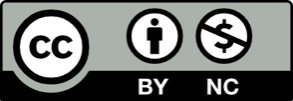 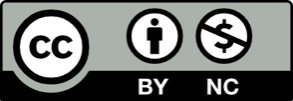 